GRUPO:	INTEGRANTES:							La empresa Searching Natural Resources ha abierto una sucursal en Zaragoza para buscar, en la Cuenca del Ebro determinados recursos naturales para cuatro de sus empresas asociadas. Estas empresas son:a) Kittens SA: para la cual precisa materia prima para la fabricación de lecho absorbente para animales domésticos. b) : Ec) Powers SA: precisa plomo para la fabricación industrial de baterías.d) Architecture and Art (A&ASL: que precisa rocas ornamentales translcidas y blancas para diversos proyectos arquitectónicos que están realizando.Para comprobar la existencia de recursos naturales útiles para sus empresas asociadas, contratan a nuestra consultora “Geólog@s en acción, todo lo pueden” para realizar una serie de trabajos e investigaciones, con el objetivo de determinar cuáles de estas materias primas se localizan en la Cuenca del Ebroa un de 35 km de Zaragoza capital cuáles serían las zonas para su explotación.Fase de Investigación previaPara abordar este trabajo iniciamos una primera fase de la investigación con el fin de realizar una serie de trabajos previosbibliográficos, cartográficos y geológicos de campo, para determinar qu materias primas son fácilmente localizables en la Cuenca del Ebro.Para realizar esta primera fase debéis pasar por tres laboratorios diferentes (Laboratorio de Mapas, Laboratorio de Recursos y Laboratorio de Documentación) en el orden que se os indica en esta tabla:Laboratorio de mapas GRUPO:INTEGRANTES:	En Laboratorio de mapas el mapa geológico 1:1000000 de y el hidrogeológico 1:200000 de ZaragozaAdemás a cada grupo una fotocopia en color de mapa hidrogeológico en el entorno de Zaragoza. Teniendo en cuenta la cartografía, leyenda y escala del mapa hidrogeológico, responde a estas cuestiones:A) Marca el perímetro de 35 km alrededor de Zaragoza, en el que la empresa Searching Natural Resources establece su límite máximo de búsqueda de recursos. B) Si exceptuamos ,  amplia pero escasa, indica, de entre los conjuntos litológicos que se citan, cules son los dos con mayor representación dentro del perímetro anteriormente señalado (márcalos con una X):Principio del formulario Calizas y margas			  Conglomerados 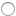 Final del formularioPrincipio del formulario Pizarras					 GranitosFinal del formularioPrincipio del formulario Margas y areniscas			 AreniscasFinal del formularioPrincipio del formulario Limos 					 Yesos y limosFinal del formularioPrincipio del formulario Gneiss					 Dolomías y CarniolasFinal del formularioC) ¿Cuál es el nombre de la Formación/es a la que pertenecen estos dos conjuntos litológicos?Conjunto litológico  de _______________: Formación/es:____________________________Conjunto litológico  de _____________________: Formación/es:________________________________________________________________________________________________D) Marcar con una cruz el origen/orígenes de las litologías que hay dentro del perímetro que has señalado. Ígneo		  Metamórfico		 Sedimentario	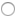 Laboratorio de Recursos NaturalesGRUPO:INTEGRANTES:						Rellena la siguiente tabla: utiliza la información adicional para identificar los minerales A, B, C y D y relacionarlos con los productos que precisa cada empresa (absorbente para animales domésticos, materia prima para lejías y otros desinfectantes, plomo para baterías, piedra ornamental translúcida)Ordena las muestras según densidad creciente. Indica la sigla a continuación:1ª:..........,  2ª:..........,  3ª:............,  4ª:..............Teniendo en cuenta que el acero del tornillo tiene dureza de 4.5 en la escala de Mohs, indica cuáles de las cuatro muestras tienen dureza superior, y cuáles inferior, a 4.5A:....................,  B:....................,  C:......................,  D:...................Laboratorio de documentaciónAquí puedes encontrar diferente bibliografía en relación a los recursos naturales que le son de utilidad a la empresa Searching Natural Resources. y además hayque .A partir de la información que habéis encontrado en este laboratorio, la que habéis recogido en los otros laboratorios y los requisitos que tiene la empresa, ¿qué recursos le dirías a dicha empresa que tiene posibilidades de explotar?Sepiolita				   Halita				  Galena		  Alabastro (yeso)Laboratorio de Producción Sector 1 dd1.- Marcad con una X la cuadrícula minera en la que iniciaríais la explotación:  1			  2			 3			 4- Justificad la respuesta:2.- Marcad con una X el método de  explotación que utilizaríais en esta cuadrícula:  Explotación a cielo abierto 			 Minería subterránea- Justificad la respuestaEsta parte se entrega una vez que hayan resuelto la Fase previa de InvestigaciónLaboratorio de Producción Sector 22alabastro (yeso)dd1.- Marcad con una X la cuadrícula minera en la que iniciaríais la explotación:  1			  2			 3			 4- Justificad la respuesta:2.- Marcad con una X el método de  explotación que utilizaríais en esta cuadrícula:  Explotación a cielo abierto 			 Minería subterránea- Justificad la respuestaEsta parte se entrega una vez que hayan resuelto la Fase previa de InvestigaciónGrupos1er Lugar2º Lugar3er LugarDel 1 al Laboratorio de : :Laboratorio de sHall (planta calle): Laboratorio deDocumentación & Laboratorio deProducción 2: :Del 10 al 14Laboratorio de Recursos3ª Planta: Área de Cristalografía y Mineralogía: Seminario 18 Laboratorio de Mapas1ª Planta: Área de Paleontología: Seminario 22 : Laboratorio de Documentación & Laboratorio de Producción  2ª Planta: Rellano: Sala de Reuniones Del 15 al 23Laboratorio de sHall (planta calle): 7Laboratorio de : :: Laboratorio de Documentación & Laboratorio de Producción  2ª Planta: Área de Geodinámica: Seminario 19 Del 24 al 28Laboratorio de Mapas1ª Planta: Área de Paleontología: Seminario 22 Laboratorio de Recursos3ª Planta: Área de Cristalografía y Mineralogía: Seminario 18 : Laboratorio de Documentación & Laboratorio de Producción  2ª Planta: Área de Estratigrafía: Seminario 26 SIGLA MUESTRAMINERAL PRODUCTOS QUE PRECISAN LAS EMPRESASABCDÍ(, , o .(Yeso)